CtK Transportation SHSM Planner 2024-2025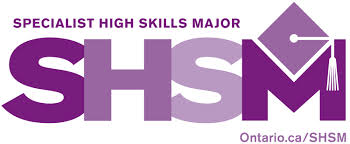 Transportation Specialist High Skills Major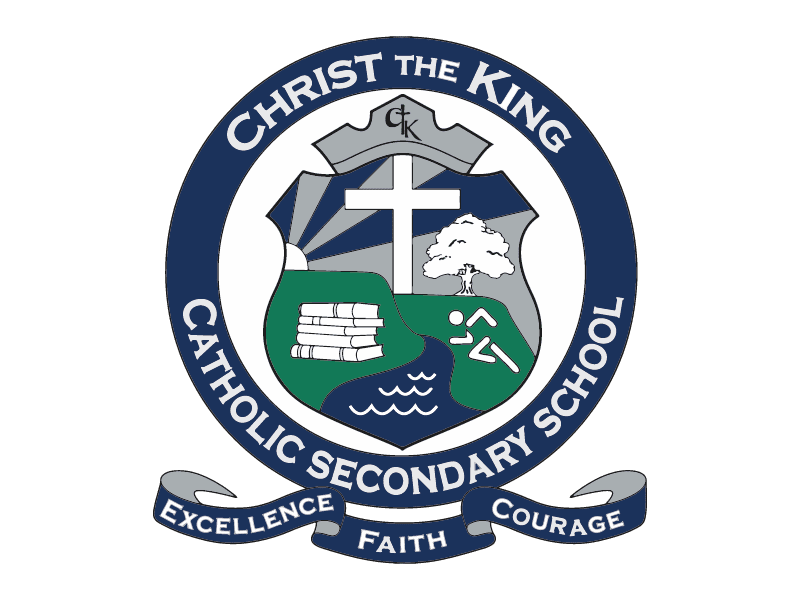 4 major credits are requiredGrade 11Grade 12Transportation Specialist High Skills Major4 major credits are requiredTechnologyTTJ3C             1 credit TransportationTTH3C            Heavy Machinery (NEW)TCJ3C              ConstructionTEJ3M             Computer Engineering TDJ3M             Tech DesignComputersICS3C/U         Computer ProgrammingSciencesSPH3U            PhysicsBusinessBDI3C    	   Entrepreneurship(Select at least one for grade 11)TechnologyTTJ4C           1 credit TransportationTCJ4C            ConstructionTEJ4M           Computer EngineeringTDJ4M           Tech DesignComputersICS4C/U           Computer ProgrammingSciencesSPH4C/U            Physics(Select at least one for grade 12)Other Compulsory CourseSocial Science, Science or Business(Select one course from either gr. 11 or gr. 12)(You can substitute this choice with a 3rd co-op credit or a dual credit)BusinessBDI3C		EntrepreneurshipBMI3C                 MarketingBAF3M               AccountingCIE3M                 EconomicsScience SBI3C/U              BiologySCH3U                ChemistrySPH3U                 PhysicsSVN3E/M		Environmental ScienceBusinessBBB4M	       International BusinessBBB4E                Business EssentialsBOH4M              Business LeadershipCIA4U                EconomicsScience SBI4U                 BiologySCH4C/U            ChemistrySPH4C/U             PhysicsLiteracy OLC4O		Literacy CourseLiteracy GLS4O		        Learning StrategiesOther Mandatory Courses(Select one option from each of the three categories listed: Math, English & Co-op)MathMCR3U     		   FunctionsMCF3M		   Functions & ApplicationsMBF3C		      Foundations for CollegeMEL3E		     Math for WorkEnglishENG3U 	        English – UniversityNBE3U               English – Indigenous FocusENG3C 	        English - CollegeENG3E 	        English – WorkplaceInternship Experience (Co-op)(Select one option in either gr. 11, gr. 12 or summer)NGC4O1          Co-op (2 credit day)NGC4O3          Co-op (3 Credit OYAP)(For the next two options, you need to choose both or the same choice twice)NGC4O1          Co-op (1 credit Night)NGC4O1          Co-op (1 credit Summer)